Graph the following equations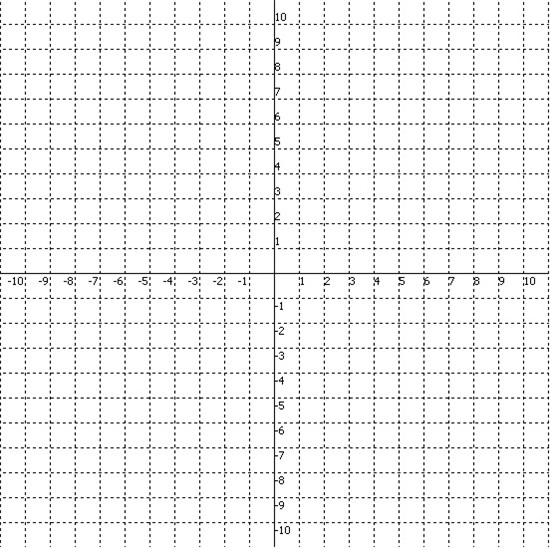 xySpecific point0x-intercept0x-intercept0y-interceptvertexxySpecific point0x-intercept0x-intercept0y-interceptvertexxySpecific point000xySpecific point